(Республика Коми, Корткеросский район, с. Большелуг)Об утверждении Положения о муниципальной комиссии при  администрации сельского поселения «Большелуг» по обследованию жилых помещений инвалидов и общего имущества в многоквартирных домах, в которых проживают инвалиды, в целях их приспособления с учетом потребностей инвалидов и обеспечения условий их доступности для инвалидовВ соответствии с п. 5 ст. 2 Жилищного Кодекса Российской Федерации, Федеральным законом от 06.10.2003 № 131-ФЗ «Об общих принципах организации местного самоуправления в Российской Федерации», постановлением Правительства Российской Федерации от 09.07.2016  № 649 «О мерах по приспособлению жилых помещений и общего имущества                           в многоквартирном доме с учетом потребностей инвалидов», П О С Т А Н О В Л Я Ю:1. Утвердить Положение о муниципальной комиссии при  администрации сельского поселения «Большелуг» по обследованию жилых помещений инвалидов и общего имущества в многоквартирных домах,  в которых проживают инвалиды, в целях их приспособления с учетом потребностей инвалидов и обеспечения условий их доступности для инвалидов согласно приложению к настоящему постановлению. 2. Настоящее постановление вступает в силу со дня его обнародования.3. Контроль за исполнением настоящего постановления возложить на ведущего специалиста администрации.Глава сельского поселения						     Н.И. Симпелев  ПОЛОЖЕНИЕо муниципальной комиссии при администрации сельского поселения «Большелуг» по обследованию жилых помещений инвалидов и общего имущества в многоквартирных домах, в которых проживают инвалиды, в целях их приспособления с учетом потребностей инвалидов и обеспечения условий их доступности для инвалидовI. Общие положения1.1. Настоящее Положение о муниципальной комиссии  при администрации сельского поселения «Большелуг» (далее – администрация поселения) по обследованию жилых помещений инвалидов и общего имущества в многоквартирных домах, в которых проживают инвалиды, в целях их приспособления с учетом потребностей инвалидов и обеспечения условий их доступности для инвалидов (далее - Положение) устанавливает порядок организации работы муниципальной комиссии при администрации сельского поселения «Большелуг» по обследованию жилых помещений инвалидов и общего имущества в многоквартирных домах, в которых проживают инвалиды, в целях их приспособления с учетом потребностей инвалидов и обеспечения условий их доступности для инвалидов (далее - Комиссия).1.2. Комиссия является постоянно действующим коллегиальным органом.1.3. Комиссия в своей деятельности руководствуется действующими правовыми актами Российской Федерации и Республики Коми, строительными нормами и правилами, санитарными правилами, Правилами обеспечения условий доступности для инвалидов жилых помещений и общего имущества                                в многоквартирном доме, утвержденными постановлением Правительства Российской Федерации от 09.07.2016 № 649 «О мерах по приспособлению жилых помещений и общего имущества в многоквартирном доме с учетом потребностей инвалидов» (далее – Правила), Приказом Министерства строительства и жилищно-коммунального хозяйства РФ от 23.11.2016 № 836/пр «Об утверждении формы акта обследования жилого помещения инвалида и общего имущества в многоквартирном доме, в котором проживает инвалид, в целях их приспособления с учетом потребностей инвалида и обеспечения условий их доступности для инвалида», а также настоящим Положением.II.Полномочия и функции Комиссии2.1. К полномочиям Комиссии, осуществляемым в соответствии с Правилами относятся:2.1.1. проведение обследования жилых помещений, занимаемых инвалидами и семьями, имеющими детей-инвалидов, и используемых для                       их постоянного проживания, и общего имущества в многоквартирных домах,                             в которых расположены указанные жилые помещения;2.1.2. принятие решения о проведении проверки экономической целесообразности реконструкции или капитального ремонта многоквартирного дома (части дома), в котором проживает инвалид, в целях приспособления жилого помещения инвалида и (или) общего имущества в многоквартирном доме, в котором проживает инвалид, с учетом потребностей инвалида и обеспечения условий их доступности для инвалида;2.1.3. принятие решения об экономической целесообразности  (нецелесообразности) реконструкции или капитального ремонта многоквартирного дома (части дома), в котором проживает инвалид, в целях приспособления жилого помещения инвалида и (или) общего имущества                          в многоквартирном доме, в котором проживает инвалид, с учетом потребностей инвалида и обеспечения условий их доступности для инвалида;2.1.4. принятие решения о возможности (отсутствии возможности) приспособления жилого помещения инвалида и общего имущества                                  в многоквартирном доме, в котором проживает инвалид, с учетом потребностей инвалида и обеспечения условий их доступности для инвалида.2.2. Комиссия осуществляет обследование жилого помещения инвалида, входящего в состав муниципального жилищного фонда, частного жилищного фонда, а также общего имущества в многоквартирном доме, в котором расположены указанные жилые помещения (далее – многоквартирный дом, в котором проживает инвалид), в целях обеспечения условий доступности для инвалидов жилых помещений и общего имущества в многоквартирном доме, в соответствии с Правилами (далее – обследование).2.3. Обследование осуществляется в соответствии с планом мероприятий                   по приспособлению жилых помещений инвалидов и общего имущества                          в многоквартирных домах, в которых проживают инвалиды, с учетом потребностей инвалидов и обеспечения условий их доступности для инвалидов (далее – план мероприятий).2.4. При проведении обследования Комиссия осуществляет следующие функции:2.4.1. рассмотрение документов о характеристиках жилого помещения инвалида, общего имущества в многоквартирном доме, в котором проживает инвалид (технический паспорт (технический план), кадастровый паспорт и иные документы);2.4.2. рассмотрение документов о признании гражданина инвалидом, в том числе выписки из акта медико-социальной экспертизы гражданина, признанного инвалидом;2.4.3. проведение визуального, технического осмотра жилого помещения инвалида, общего имущества в многоквартирном доме, в котором проживает инвалид, при необходимости проведение дополнительных обследований, испытаний несущих конструкций жилого здания;2.4.4. проведение беседы с гражданином, признанным инвалидом, проживающим в жилом помещении, в целях выявления конкретных потребностей этого гражданина в отношении приспособления жилого помещения;2.4.5. оценку необходимости и возможности приспособления жилого помещения инвалида и общего имущества в многоквартирном доме, в котором проживает инвалид, с учетом потребностей инвалида и обеспечения условий                    их доступности для инвалида.2.5. Комиссия имеет право:2.5.1. запрашивать и получать в установленном порядке от органов государственной власти, органов местного самоуправления, организаций, должностных лиц и граждан необходимые для исполнения полномочий материалы, документы и информацию;2.5.2. привлекать для участия в обследовании квалифицированных экспертов проектно-изыскательных организаций;2.5.3. привлекать для участия в работе Комиссии, в случае необходимости, представителей организации, осуществляющей деятельность по управлению многоквартирным домом, в котором располагается жилое помещение инвалида,                в отношении которого проводится обследование.III. Организация деятельности Комиссии3.1. Персональный состав Комиссии утверждается распоряжением администрации поселения.3.2. В состав Комиссии включаются представители:а) органов муниципального жилищного контроля;б) органов местного самоуправления, в том числе в сфере социальной защиты населения, в сфере архитектуры и градостроительства;в) общественных объединений инвалидов.3.3. Председателем комиссии является  глава администрации поселения.3.4. Председатель Комиссии:осуществляет общее руководство, определяет место, дату и время проведения заседаний, утверждает повестку дня заседаний Комиссии;председательствует на заседаниях Комиссии;подписывает протоколы заседаний Комиссии;дает поручения членам Комиссии;обеспечивает контроль за исполнением решений Комиссии;вносит предложения по изменению состава Комиссии.3.5. В случае отсутствия председателя Комиссии его обязанности исполняет заместитель председателя Комиссии. 3.6. Члены Комиссии не вправе делегировать свои полномочия другим лицам.3.7. Секретарь Комиссии:- организует проведение заседаний Комиссии;- информирует членов Комиссии и лиц, привлеченных к участию в работе Комиссии, о повестке дня заседания, дате, месте и времени его проведения;- осуществляет сбор заявлений и документов, поступающих от инвалидов                и организаций по вопросам проведения обследования жилого помещения инвалида и общего имущества в многоквартирном доме, в котором проживает инвалид;- уведомляет инвалидов о дате проведения обследования включенного                     в план мероприятий жилого помещения инвалида и общего имущества                                      в многоквартирном доме, в котором проживает инвалид;- производит оформление протоколов и решений Комиссии в течение 10 дней после проведения заседания;- ведет делопроизводство Комиссии.В случае отсутствия секретаря комиссии его обязанности исполняет другой член Комиссии по решению председателя Комиссии.3.8. Заседание Комиссии проводятся по мере необходимости.О месте, дате и времени проведения заседания Комиссии члены Комиссии уведомляются телефонограммой либо факсограммой.Заседание комиссии считается правомочным при участии в нем не менее половины членов Комиссии от общего числа членов Комиссии.Решения комиссии принимаются большинством голосов членов комиссии.3.9. По результатам обследования Комиссией оформляется акт обследования по форме, утвержденной Министерством строительства                            и жилищно-коммунального хозяйства Российской Федерации (далее – акт обследования) и в соответствии с требованиями, установленными пунктом 12 Правил.3.10. В случае если в акте обследования содержится вывод об отсутствии технической возможности для приспособления жилого помещения инвалида                  и (или) общего имущества в многоквартирном доме, в котором проживает инвалид, с учетом потребностей инвалида и обеспечения условий их доступности для инвалида, то есть о невозможности приспособления жилого помещения инвалида и (или) общего имущества в многоквартирном доме, в котором проживает инвалид, с учетом потребностей инвалида и обеспечения условий их доступности для инвалида без изменения существующих несущих                             и ограждающих конструкций многоквартирного дома (части дома) путем осуществления его реконструкции или капитального ремонта, Комиссия выносит решение о проведении проверки экономической целесообразности такой реконструкции или капитального ремонта многоквартирного дома (части дома)                   в целях приспособления жилого помещения инвалида и (или) общего имущества     в многоквартирном доме, в котором проживает инвалид, с учетом потребностей инвалида и обеспечения условий их доступности для инвалида.Проверка экономической целесообразности осуществляется Комиссией                   в соответствии с правилами проведения проверки экономической целесообразности реконструкции или капитального ремонта многоквартирного дома (части дома), в котором проживает инвалид, в целях приспособления жилого помещения инвалида и (или) общего имущества в многоквартирном доме, в котором проживает инвалид, с учетом потребностей инвалида и обеспечения условий их доступности для инвалида, утвержденными Министерством строительства и жилищно-коммунального хозяйства Российской Федерации.3.11. По результатам проверки экономической целесообразности Комиссия принимает решения об экономической целесообразности (нецелесообразности) реконструкции или капитального ремонта многоквартирного дома (части дома),                в котором проживает инвалид, в целях приспособления жилого помещения инвалида и (или) общего имущества в многоквартирном доме, в котором проживает инвалид, с учетом потребностей инвалида и обеспечения условий                   их доступности для инвалида по форме, утвержденной Министерством строительства и жилищно-коммунального хозяйства Российской Федерации (далее – решение об экономической целесообразности (нецелесообразности).3.12. Результатом работы Комиссии является заключение 
о возможности приспособления жилого помещения инвалида и общего имущества в многоквартирном доме, в котором проживает инвалид, с учетом потребностей инвалида и обеспечения условий их доступности для инвалида или заключение об отсутствии такой возможности по формам, утвержденным Министерством строительства и жилищно-коммунального хозяйства Российской Федерации (далее – заключение о возможности (отсутствии возможности) приспособления) и в соответствии с требованиями, установленными пунктами 19, 20 Правил. 3.13. Заключение об отсутствии возможности приспособления жилого помещения инвалида и общего имущества в многоквартирном доме, в котором проживает инвалид, с учетом потребностей инвалида и обеспечения условий их доступности для инвалида является основанием для признания жилого помещения инвалида в установленном законодательством Российской Федерации порядке непригодным для проживания инвалида.3.14. Заключение о возможности приспособления жилого помещения инвалида и общего имущества в многоквартирном доме, в котором проживает инвалид, с учетом потребностей инвалида и обеспечения условий их доступности для инвалида, в течение 10 дней со дня его вынесения направляется Комиссией главе поселения по месту нахождения жилого помещения инвалида для принятия решения о включении мероприятий в план мероприятий.3.15. Комиссия ежеквартально не позднее 10 числа месяца, следующего              за отчетным кварталом, направляет информацию об обследовании жилых помещений инвалидов и общего имущества в многоквартирных домах, в которых проживают инвалиды, в целях их приспособления с учетом потребностей инвалидов и обеспечения условий их доступности для инвалидов в администрацию поселения по форме согласно приложению к настоящему Положению.обследования жилого помещения инвалида и общего имущества
в многоквартирном доме, в котором проживает инвалид, в целях
их приспособления с учетом потребностей инвалида и обеспечения условий их доступности для инвалидаКомиссия по обследованию жилых помещений инвалидов и общего имущества в многоквартирных домах, в которых проживают инвалиды, в целях их приспособления с учетом потребностей инвалидов и обеспечения условий их доступности для инвалидов, в составе:(Ф.И.О. членов комиссии с указанием, представителем какого органа (организации) он являетсяи занимаемой должности)созданная  (указываются реквизиты акта о создании комиссии)в соответствии с планом мероприятий, утвержденным  (указывается дата утверждения плана мероприятий и кем он утвержден)произвела обследование жилого помещения инвалида, расположенного в многоквартирном доме, по адресу:   (указывается полный адрес: индекс отделения почтовой связи, субъект Российской Федерации/округ, административный район, город/населенный пункт, квартал/микрорайон, улица, номер дома (с указанием номера корпуса, строения, владения, здания, сооружения), номер квартиры)и общего имущества в указанном многоквартирном доме, в котором проживает инвалид, на соответствие требованиям из числа требований, предусмотренных разделами III и IV Правил обеспечения условий доступности для инвалидов жилых помещений и общего имущества в многоквартирном доме, утвержденных постановлением Правительства Российской Федерации от 9 июля 2016 г. № 649 (далее – требования).При обследовании жилого помещения инвалида и общего имущества в многоквартирном доме, в котором проживает инвалид, присутствовали:(Ф.И.О. гражданина, являющегося инвалидом и проживающего в обследуемом жилом помещении)(Ф.И.О. законного представителя инвалида с указанием подтверждающих документов)(Ф.И.О. проживающих в жилом помещении членов семьи инвалида с указанием степени родства)(Ф.И.О. представителей организаций, осуществляющих деятельность по управлению многоквартирным домом, в котором располагается жилое помещение инвалида и общее имущество, в отношении которого проводится обследование (при непосредственной форме управления многоквартирным домом)В результате обследования жилого помещения инвалида и общего имущества в многоквартирном доме комиссией установлено:а)  _______________________________________________________________(описание характеристик обследуемого жилого помещения инвалида и общего имущества в многоквартирном доме, в котором проживает инвалид, составленное на основании результатов обследования)б)  (перечень требований, которым не соответствует обследуемое жилое помещение инвалида и (или) общее имущество в многоквартирном доме, в котором проживает инвалид (если такие несоответствия были выявлены в результате обследования)На основании изложенного комиссия пришла к следующим выводам:(выводы комиссии о наличии или об отсутствии необходимости приспособления жилого помещения инвалида и (или) общего имущества в многоквартирном доме, в котором проживает инвалид, с учетом потребностей инвалида и обеспечения условий их доступности для инвалида с мотивированным обоснованием)(выводы комиссии о наличии или об отсутствии технической возможности для приспособления жилого помещения инвалида и (или) общего имущества в многоквартирном доме, в котором проживает инвалид,
с учетом потребностей инвалида и обеспечения условий их доступности для инвалида с мотивированным обоснованием)Мероприятия по приспособлению жилого помещения инвалида и (или) общего имущества в многоквартирном доме, в котором проживает инвалид, с учетом потребностей инвалида и обеспечения условий их доступности для инвалида :(перечень мероприятий по приспособлению жилого помещения инвалида и (или) общего имущества в многоквартирном доме, в котором проживает инвалид, с учетом потребностей инвалида и обеспечения условий их доступности для инвалида и с учетом мнения инвалида, проживающего в данном помещении
(его законного представителя)Проведение проверки экономической целесообразности реконструкции или капитального ремонта многоквартирного дома (части дома), в котором проживает инвалид, в целях приспособления жилого помещения инвалида и (или) общего имущества в многоквартирном доме, в котором проживает инвалид, с учетом потребностей инвалида и обеспечения условий их доступности для инвалида:(решение о проведении проверки экономической целесообразности такой реконструкции или капитального ремонта многоквартирного дома (части дома) в целях приспособления жилого помещения инвалида и (или) общего имущества в многоквартирном доме, в котором проживает инвалид, с учетом потребностей инвалида и обеспечения условий их доступности для инвалида принимается в случае, если в акте обследования содержится вывод об отсутствии технической возможности для приспособления жилого помещения инвалида
и (или) общего имущества в многоквартирном доме, в котором проживает инвалид, то есть о невозможности приспособления жилого помещения инвалида и (или) общего имущества в многоквартирном доме, в котором проживает инвалид, без изменения существующих несущих и ограждающих конструкций многоквартирного дома (части дома) путем осуществления его реконструкции или капитального ремонта)Замечания и предложения гражданина, являющегося инвалидом, либо его законного представителя, проживающих в жилом помещении членов семьи инвалида, присутствующих при обследовании жилого помещения:Члены комиссии :Лица, присутствовавшие при обследовании :Гражданин, являющийся инвалидом, проживающий в обследуемом жилом помещении, либо его законный представитель, проживающие в жилом помещении члены семьи инвалида, присутствовавшие при обследовании жилого помещения :Информацияоб обследовании жилых помещений инвалидов и общего имущества в многоквартирных домах, в которых проживают инвалиды, в целях их приспособления с учетом потребностей инвалидов и обеспечения условий их доступности для инвалидов за период ____________«Ыджыдвидз»сикт овмöдчöминса администрация  Администрация  сельского поселения «Большелуг»ШУÖМШУÖМШУÖМШУÖМПОСТАНОВЛЕНИЕПОСТАНОВЛЕНИЕПОСТАНОВЛЕНИЕПОСТАНОВЛЕНИЕот 13 ноября 2017 года от 13 ноября 2017 года № 76      № 76      Приложение кпостановлению администрации сельского поселения «Большелуг»от 13.11.2017 № 76АКТ №с. “”г.Настоящий акт составлен в() экземплярах.//(подпись)(должность, Ф.И.О.)//(подпись)(должность, Ф.И.О.)//(подпись)(Ф.И.О.)Приложение к Положению о муниципальной комиссии при  администрации сельского поселения «Большелуг»  по обследованию жилых помещений инвалидов и общего имущества в многоквартирных домах, в которых проживают инвалиды, в целях их приспособления с учетом потребностей инвалидов и обеспечения условий                    их доступности для инвалидов№ п/пАдресжилогопомещения инвалидаДата, № акта обследованияНаличие технической возможности для приспособления жилого помещения(имеется/требуется реконструкция или кап. ремонт)Экономическая целесообразность (нецелесообразность) реконструкции или капитального ремонта (дата, № решения Комиссии)Заключение о возможности (отсутствии возможности) приспособленияжилого помещения123456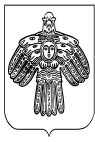 